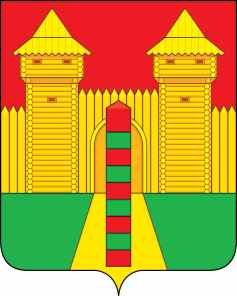 АДМИНИСТРАЦИЯ  МУНИЦИПАЛЬНОГО  ОБРАЗОВАНИЯ «ШУМЯЧСКИЙ  РАЙОН» СМОЛЕНСКОЙ  ОБЛАСТИРАСПОРЯЖЕНИЕот 24.02.2022г. № 43-р        п. ШумячиВ соответствии с Уставом муниципального образования «Шумячский район» Смоленской области:1. Утвердить план мероприятий по снижению потерь коммунальных ресурсов Шумячского района Смоленской области.2. Настоящее распоряжение вступает в силу со дня его подписания.Глава муниципального образования   «Шумячский район» Смоленской области                                                А.Н. Васильев                                                                                                                                     2План мероприятий по снижению потерь коммунальных ресурсов Шумячский район Смоленской области(наименование муниципального района, городского округа)Об утверждении плана мероприятий по снижению потерь коммунальных ресурсов Шумячского района Смоленской области  Утвержденраспоряжением Администрации муниципального образования «Шумячский район» Смоленской областиот 24.02.2022г. № 43-р№ п/пМероприятиеОтветственные исполнителиСрокРаздел I. Сфера теплоснабженияРаздел I. Сфера теплоснабженияРаздел I. Сфера теплоснабженияРаздел I. Сфера теплоснабжения1.1Проведение актуализации схем теплоснабжения и включениев их состав мероприятий, направленных на достижение нормативов технологических потерь при передаче тепловой энергии, теплоносителя по тепловым сетямАдминистрация муниципального образования «Шумячский район» Смоленской областине позднее 15 апреля года, предшествующего году, на который актуализируется схема1.2Диагностика и мониторинг состояния тепловых сетей с применением современных технологий – тепловая инфракрасная аэросъемка, магнитная томография металла трубопроводов с поверхности земли, метода оперативного дистанционного контроля трубопроводов ППУМУП «Шумячское РПО КХ», ООО «Смоленскрегионтеплоэнерго»,МУП «Коммунальщик»постоянно1.3Выявление фактов бездоговорного потребления тепловой энергииМУП «Шумячское РПО КХ», ООО «Смоленскрегионтеплоэнерго»,МУП «Коммунальщик»постоянно1.4Оснащение объектов потребителей тепловой энергии приборами учетаСобственник объекта По мере необходимости1.5Реконструкция магистральных тепловых сетей с использованием современных технологий (предизолированных стальных трубопроводов в пенополиуретановой изоляции)Администрация муниципального образования «Шумячский район» Смоленской области,МУП «Шумячское РПО КХ», ООО «Смоленскрегионтеплоэнерго»,МУП «Коммунальщик»По мере необходимости1.6Создание экономических стимулов для работников теплоснабжающих организаций, задействованных в устранении аварий на тепловых сетяхМУП «Шумячское РПО КХ», ООО «Смоленскрегионтеплоэнерго»,МУП «Коммунальщик»постоянноРаздел II. Сфера водоснабженияРаздел II. Сфера водоснабженияРаздел II. Сфера водоснабженияРаздел II. Сфера водоснабжения2.1Проведение актуализации схем водоснабжения и включение в их состав мероприятий, направленных на достижение нормативов технологических потерь при транспортировке воды по системам водоснабженияАдминистрация муниципального образования «Шумячский район» Смоленской областине позднее 15 апреля года, предшествующего году, на который актуализируется схема2.2Выявление фактов самовольного подключения потребителей к системе водоснабжения в отсутствие договора о подключенииМУП «Шумячское РПО КХ», МУП «Коммунальщик»,МУП «Шумячская МТС»постоянно2.3Оснащение объектов потребителей услуг по холодному водоснабжению приборами учетаСобственник объектапо мере необходимости2.4Внедрение на станциях водоподготовки систем оборотного водоснабженияАдминистрация муниципального образования «Шумячский район» Смоленской области, МУП «Шумячское РПО КХ», МУП «Коммунальщик»,МУП «Шумячская МТС»по мере необходимости2.5Проведение гидравлических испытаний водопроводных сетей повышенным давлениемМУП «Шумячское РПО КХ», МУП «Коммунальщик»,МУП «Шумячская МТС»по мере необходимости2.6Внедрение системы учета холодной воды, потребляемой посредством использования водоразборных колонокМУП «Шумячское РПО КХ», МУП «Коммунальщик»,МУП «Шумячская МТС»постоянно2.7Создание экономических стимулов для работников организаций водопроводно-канализационного хозяйства, задействованных в устранении аварий на сетях водоснабженияМУП «Шумячское РПО КХ», МУП «Коммунальщик»,МУП «Шумячская МТС»постоянно